Name ___________________________________		Date ________________________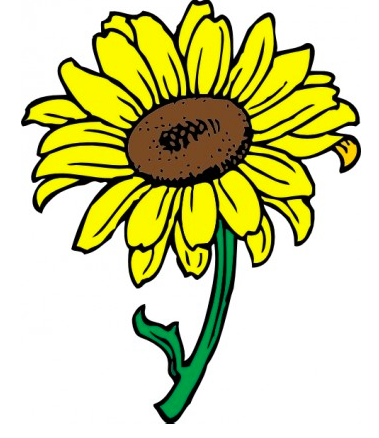 Height of Sunflowers After having no water for a day, the 2m tall sunflowers had all dropped to only 2/3 of their height. Robbie thinks the sunflowers are still over a meter tall. Daniel thinks the sunflowers are now shorter than a meter tall. Do you agree with either person? Why or why not? Explain your reasoning.